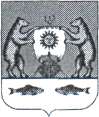 Российская Федерация                                                 Новгородская область Новгородский районСовет депутатов Савинского сельского поселенияРЕШЕНИЕот 28.09.2021 №120д. СавиноВ соответствии с постановлением Правительства Российской Федерации от 10 февраля . № 169 "Об утверждении Правил предоставления и распределения субсидий из федерального бюджета бюджетам субъектов Российской Федерации на поддержку государственных программ субъектов Российской Федерации и муниципальных программ формирования современной городской среды", Федеральным законом от 06 октября . № 131-ФЗ "Об общих принципах организации местного самоуправления в Российской Федерации", методическими рекомендациями, утвержденными Приказом Минстроя России от 13 апреля . № 711/пр, в целях дальнейшего улучшения содержания территорий, а также по проектированию и размещению объектов благоустройства, направленных на обеспечение и повышение комфортности условий проживания граждан, поддержание и улучшение санитарного и эстетического состояния территории, Совет депутатов Савинского сельского поселения:РЕШИЛ:     1. Внести в решение Совета депутатов Савинского сельского поселения от 27.10.2017 № 31 «Об утверждении Правил благоустройства территорий Савинского сельского поселения» (далее - Правила) следующие изменения:1.1. дополнить раздел 4  пунктами 4.1.4., 4.1.5.  следующего содержания:«4.1.4. Лица, ответственные за содержание детских, спортивных площадок и площадок отдыха, должны осуществлять регулярный осмотр, техническое обслуживание и ремонт игрового и спортивного оборудования, покрытия площадок в соответствии с требованиями технических регламентов и национальных стандартов Российской Федерации, поддерживать в надлежащем санитарном и техническом состоянии прочие элементы благоустройства детских и спортивных площадок.4.1.5. Не допускается размещать детские и спортивные площадки в границах санитарно-защитных зон».1.2. дополнить пункт 1.4.9. абзацем следующего содержания:«Удаление с территорий, в том числе улиц и дорог, включая тротуары и внутриквартальные проезды, ледяных образований, возникших в результате аварий на водопроводных, канализационных или тепловых сетях. Указанные работы производятся силами и средствами собственников, владельцев, пользователей сетей или организаций, на обслуживании которых они находятся».1.3. пункт 6.1.11. дополнить подпунктами 31-34 следующего содержания:«31. на территории индивидуального жилого дома не допускается изменение рельефа путем отсыпки площадей, засыпки водоотводных каналов, засыпки и засорения дождевой канализации, ливнестоков, дренажных стоков.32. самовольное подключение проводов и кабелей к сетям уличного освещения и осветительному оборудованию;33. осуществлять посадку деревьев в пределах: охранных зон подземных коммуникаций, придорожных полос, воздушных линий электропередач;34.  выпуск жидких бытовых стоков в дренажные канавы, приемные лотки дождевых вод, проезжую часть, водные объекты и рельеф местности (поля, огороды), в канализационную сеть вне установленных мест слива и других неустановленных местах».1.4. пункт 4.10. изложить в новой редакции:4.10.1. Установка ограждений должна производиться исходя из необходимости, сформированной условиями эксплуатации или охраны территорий, зданий и иных объектов, а также с учетом архитектурно-художественных требований к внешнему виду ограждений в соответствии с порядком установленным администрацией поселения. 4.10.2. В целях проведения работ по благоустройству предусматривается применение различных видов ограждений: по назначению (декоративные, защитные, ограждающие); по высоте (низкие - 0,3-, средние - 1,1-, высокие - 1,8-); по виду материала их изготовления; по степени проницаемости для взгляда (прозрачные, глухие); по степени стационарности (постоянные, временные, передвижные).4.10.3. В местах примыкания газонов, цветников к проездам, стоянкам автотранспорта, в местах возможного наезда автомобилей на газон, цветники и зеленые насаждения устанавливаются ограждения высотой не менее . Ограждения следует размещать на территории газона, цветника, зеленых насаждений с отступом от границы примыкания 0,2-.4.10.4. На территории населенных пунктов ограждения соседних участков индивидуальных жилых домов и иных частных домовладений, выходящие на сторону центральных дорог, магистралей и влияющие на формирование облика улицы, должны быть выдержаны в едином стилистическом решении, единой (гармоничной) цветовой гамме, схожи по типу, высоте и форме.4.10.5. Не допускается отклонение ограждения от вертикали. Запрещается дальнейшая эксплуатация ветхого и аварийного ограждения, а также отдельных элементов ограждения без проведения срочного ремонта, если общая площадь разрушения превышает двадцать процентов от общей площади элемента, либо отклонение ограждения от вертикали может повлечь его падение.4.10.6. Ограждение должно содержаться в чистоте и порядке собственниками (правообладателями) земельного участка, на котором данное ограждение установлено. Мойка производится по мере загрязнения, ремонт, окрашивание ограждения и его элементов производится по мере необходимости, но не реже одного раза в два года.»
        1.5.Пункт 6.6. изложить в новой редакции:«6.6. Порядок и условия содержания животных6.6.1. Животные, содержащиеся в хозяйствах владельцев подлежат учету в органах местного самоуправления путем внесения записи в похозяйственные книги Администрации Савинского сельского поселения.6.6.2. Условием содержания сельскохозяйственных животных является соблюдение санитарно-гигиенических, ветеринарно-санитарных правил и норм, общепринятых принципов гуманного отношения к животным, а также недопущение неблагоприятного физического, санитарного и психологического воздействия на человека со стороны животных.6.6.3. Домашний скот и птица должны содержаться в специальных помещениях (стайках, хлевах и т.д.), оборудованных для содержания в пределах земельного участка собственника, владельца, пользователя, находящегося в его собственности, владении, пользовании.6.6.4. Не допускается загрязнения окружающей среды биологическими отходами. Владелец сельскохозяйственных животных не должен допускать загрязнения навозом и пометом двора и окружающей территории, а в случае загрязнения немедленно устранить его. Обезвреживание навоза и помета в личном подсобном хозяйстве осуществляется методом компостирования на приусадебном участке в специально отведенных местах, исключающих  распространение запахов и попадание навозных стоков в почву. Навоз или компост подлежит утилизации методом внесения в почву.6.6.5. Содержание скота и птицы в помещениях многоквартирных жилых домов, во дворах многоквартирных жилых домов, других не приспособленных для этого строениях, помещениях, сооружениях, транспортных средствах не допускается.6.6.6. В целях предупреждения болезней владельцы должны создать и обеспечить оптимальные  условия содержания, кормления сельскохозяйственных животных и чистоту на всех животноводческих и других объектах.6.6.7. Выпас животных на территории Савинского сельского поселения осуществляется их владельцами или пастухами на неогороженных пастбищах на привязи или под надзором владельцев животных или лиц, заключивших с владельцами или уполномоченными ими лицами договоры наоказание услуг по выпасу животных (пастух).»Глава сельского поселения	     А.В.СысоевО внесении изменений в решение Совета депутатов Савинского сельского поселения  от 27.10.2017 № 31  «Об утверждении Правил благоустройства территорий Савинского сельского поселения»